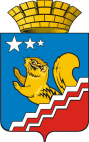      Свердловская областьГЛАВА ВОЛЧАНСКОГО ГОРОДСКОГО ОКРУГАпостановление26.12.2023  года      	                             		                                                                   № 691г. ВолчанскО внесении изменений в муниципальную программу Волчанского городского округа «Реализация прочих мероприятий в Волчанском городском округе на период до 2024 года»В соответствии с Решением Волчанской городской Думы от 16.12.2022 года № 82 «О бюджете Волчанского городского округа на 2023 год и плановый период 2024 и 2025 годов», Решением Волчанской городской Думы от 25.12.2023 года № 67 «О бюджете Волчанского городского округа на 2024 год и плановый период 2025 и 2026 годов», постановлением главы Волчанского городского округа от 20.11.2013 года № 921 «Об утверждении Порядка формирования и реализации муниципальных программ Волчанского городского округа» (с изменениями от 24.09.2015 года № 691, от 18.08.2017 года № 393, от 20.07.2020 года № 286, от 05.09.2022 года № 339), в целях совершенствования финансирования прочих мероприятий Волчанского городского округа,ПОСТАНОВЛЯЮ:Внести в муниципальную программу Волчанского городского округа «Реализация прочих мероприятий в Волчанском городском округе на период до 2024 года», утвержденную постановлением главы Волчанского городского округа от 09.12.2014 года № 1008 «Об утверждении муниципальной программы Волчанского городского округа «Реализация прочих мероприятий в Волчанском городском округе на период до 2024 года» (с изменениями от 04.02.2022 года № 54, от 28.12.2022 гола № 564) следующие изменения:1.1. пункт 6 паспорта  муниципальной программы изложить в следующей редакции:Приложение № 1к постановлению главыВолчанского городского округаот  26.12.2023 года № 691Приложение № 2к постановлению главыВолчанского городского округаот  26.12.2023 года № 691Приложение № 2 к муниципальной программеВолчанского городского округа«Реализация прочих мероприятий в Волчанском городском округе на период до 2024 года»ПЛАН МЕРОПРИЯТИЙ МУНИЦИПАЛЬНОЙ ПРОГРАММЫ ВОЛЧАНСКОГО ГОРОДСКОГО ОКРУГА«РЕАЛИЗАЦИЯ ПРОЧИХ МЕРОПРИЯТИЙ В ВОЛЧАНСКОМ ГОРОДСКОМ ОКРУГЕ НА ПЕРИОД ДО 2024 ГОДА»Объемы финансированиямуниципальной программыпо годам реализацииВСЕГО: 20427,34725 тысячи рублей,в том числе:2015 год – 4047,04648 тысячи рублей;2016 год – 1689,4 тысяч рублей;6.2017 год – 1594,4 тысяч рублей;2018 год – 2380,961 тысяч рублей;2019 год – 1705,767 тысяч рублей;2020 год – 2403,0 тысяч рублей;2021 год – 1748,62377 тысяч рублей;2022 год – 1848,858 тысяч рублей;2023 год – 1332,191 тысяч рублей;2024 год – 1677,100 тысяч рублей;из них:областной бюджет: 1570,500 тысяч рублей,в том числе:2015 год – 150,0 тысяч рублей;2016 год – 160,4 тысяч рублей;2017 год – 154,4 тысяч рублей;2018 год – 143,5 тысяч рублей;2019 год – 143,5 тысяч рублей;2020 год – 155,4 тысяч рублей;2021 год – 158,4 тысяч рублей;2022 год – 161,4 тысяч рублей;2023 год – 166,4 тысяч рублей;2024 год – 177,1 тысяч рублей;местный бюджет: 18856,84725 тысячи рублей,в том числе:2015 год – 3897,04648 тысячи рублей;2016 год – 1529,0 тысяч рублей;2017 год – 1440,0 тысяч рублей;2018 год – 2237,461 тысяч рублей;2019 год – 1562,267 тысяч рублей;2020 год – 2247,6 тысяч рублей;2021 год – 1590,22377 тысяч рублей;2022 год – 1687,458 тысяч рублей;2023 год – 1165,791 тысяч рублей;2024 год – 1500,000 тысяч рублей.1.2. в разделе 4 таблицу изложить в новой редакции (Приложение № 1),1.3. приложение № 2 изложить в новой редакции (прилагается).Настоящее постановление разместить на официальном сайте Волчанского городского округа в сети Интернет www.volchansk-adm.ru.Контроль за исполнением настоящего постановления оставляю за собой.Исполняющий обязанностиглавы городского округа						  О.В.Адельфинская1.2. в разделе 4 таблицу изложить в новой редакции (Приложение № 1),1.3. приложение № 2 изложить в новой редакции (прилагается).Настоящее постановление разместить на официальном сайте Волчанского городского округа в сети Интернет www.volchansk-adm.ru.Контроль за исполнением настоящего постановления оставляю за собой.Исполняющий обязанностиглавы городского округа						  О.В.Адельфинская1.2. в разделе 4 таблицу изложить в новой редакции (Приложение № 1),1.3. приложение № 2 изложить в новой редакции (прилагается).Настоящее постановление разместить на официальном сайте Волчанского городского округа в сети Интернет www.volchansk-adm.ru.Контроль за исполнением настоящего постановления оставляю за собой.Исполняющий обязанностиглавы городского округа						  О.В.Адельфинская №   
строкиВиды расходовВсего2015 год2016 год2017 год2018 год2019 год2020 год2021 год2022 год2023 год2024 год123456789101112131Всего по муниципальной        программе:20427,347254047,046481689,400001594,400002380,961001705,767002403,000001748,623771848,858001332,191001677,10000в том числе:2Федеральный бюджет0,000000,000000,000000,000000,000000,000000,000000,000000,000000,000000,000003Областной бюджет1570,50000150,00000160,40000154,40000143,50000143,50000155,40000158,40000161,40000166,40000177,100004Местный бюджет18856,847253897,046481529,000001440,000002237,461001562,267002247,600001590,223771687,458001165,791001500,000005Внебюджетные источники0,000000,000000,000000,000000,000000,000000,000000,000000,000000,000000,00000№ п/пНаименование мероприятия/источники расходов на финансированиеИсполнитель (соисполнитель) мероприятияОбъем расходов на выполнение мероприятия за счет всех источников ресурсного обеспечения, тысяч рублейОбъем расходов на выполнение мероприятия за счет всех источников ресурсного обеспечения, тысяч рублейОбъем расходов на выполнение мероприятия за счет всех источников ресурсного обеспечения, тысяч рублейОбъем расходов на выполнение мероприятия за счет всех источников ресурсного обеспечения, тысяч рублейОбъем расходов на выполнение мероприятия за счет всех источников ресурсного обеспечения, тысяч рублейОбъем расходов на выполнение мероприятия за счет всех источников ресурсного обеспечения, тысяч рублейОбъем расходов на выполнение мероприятия за счет всех источников ресурсного обеспечения, тысяч рублейОбъем расходов на выполнение мероприятия за счет всех источников ресурсного обеспечения, тысяч рублейОбъем расходов на выполнение мероприятия за счет всех источников ресурсного обеспечения, тысяч рублейОбъем расходов на выполнение мероприятия за счет всех источников ресурсного обеспечения, тысяч рублейОбъем расходов на выполнение мероприятия за счет всех источников ресурсного обеспечения, тысяч рублей№ п/пНаименование мероприятия/источники расходов на финансированиеИсполнитель (соисполнитель) мероприятиявсего201520162017201820192020202120222023202412345678910111213141ВСЕГО по муниципальной программе, в том числе20427,347254047,046481689,400001594,400002380,961001705,767002403,000001748,623771848,858001332,191001677,100002Федеральный бюджет0,000000,000000,000000,000000,000000,000000,000000,000000,000000,000000,000003Областной бюджет1570,50000150,00000160,40000154,40000143,50000143,50000155,40000158,40000161,40000166,40000177,100004Местный бюджет18856,847253897,046481529,000001440,000002237,461001562,267002247,600001590,223771687,458001165,791001500,000005Внебюджетные источники0,000000,000000,000000,000000,000000,000000,000000,000000,000000,000000,000006Мероприятие 1. Хранение, комплектование, учет и использование архивных документовАдминистрация Волчанского городского округа71.1. Осуществление муниципальных полномочий по хранению, комплектованию, учету и использованию архивных документов1094,8007785,0000029,0000090,0000087,46100112,26700197,60000140,22377187,45800165,791000,0000081.2. Осуществление государственных полномочий органами местного самоуправления по хранению, комплектованию, учету и использованию архивных документов, относящихся к государственной собственности Свердловской области482,0000058,0000062,0000052,0000037,0000037,0000040,0000043,0000046,0000051,0000056,000009Всего по мероприятию 1,  в том числе:1576,80077143,0000091,00000142,00000124,46100149,26700237,60000183,22377233,45800216,7910056,0000010Федеральный бюджет0,000000,000000,000000,000000,000000,000000,000000,000000,000000,000000,0000011Областной бюджет482,0000058,0000062,0000052,0000037,0000037,0000040,0000043,0000046,0000051,0000056,0000012Местный бюджет1094,8007785,0000029,0000090,0000087,46100112,26700197,60000140,22377187,45800165,791000,0000013Внебюджетные источники0,000000,000000,000000,000000,000000,000000,000000,000000,000000,000000,00000Целевой показатель строки 3.Целевой показатель строки 3.Целевой показатель строки 3.Целевой показатель строки 3.Целевой показатель строки 3.Целевой показатель строки 3.Целевой показатель строки 3.Целевой показатель строки 3.Целевой показатель строки 3.Целевой показатель строки 3.Целевой показатель строки 3.Целевой показатель строки 3.Целевой показатель строки 3.Целевой показатель строки 3.14Мероприятие 2. Выплата дополнительных гарантий лицам, замещавшим должности муниципальной службы в органах местного самоуправления Волчанского городского округаАдминистрация Волчанского городского округа15Всего по мероприятию 2, в том числе:558,64648558,646480,000000,000000,000000,000000,000000,000000,000000,000000,0000016Федеральный бюджет0,000000,000000,000000,000000,000000,000000,000000,000000,000000,000000,0000017Областной бюджет0,000000,000000,000000,000000,000000,000000,000000,000000,000000,000000,0000018Местный бюджет558,64648558,646480,000000,000000,000000,000000,000000,000000,000000,000000,0000019Внебюджетные источники0,000000,000000,000000,000000,000000,000000,000000,000000,000000,000000,0000020Мероприятие 3. Обеспечение деятельности административной комиссииАдминистрация Волчанского городского округа213.1. Осуществление государственного полномочия Свердловской области по определению перечня должностных лиц, уполномоченных составлять протоколы об административных правонарушениях, предусмотренных законом Свердловской области1,500000,100000,100000,100000,100000,100000,200000,200000,200000,200000,20000223.2. Осуществление государственного полномочия Свердловской области по созданию административных комиссий1087,0000091,9000098,30000102,30000106,40000106,40000115,20000115,20000115,20000115,20000120,9000023Всего по мероприятию 3, в том числе1088,5000092,0000098,40000102,40000106,50000106,50000115,40000115,40000115,40000115,40000121,1000024Федеральный бюджет0,000000,000000,000000,000000,000000,000000,000000,000000,000000,000000,0000025Областной бюджет1088,5000092,0000098,40000102,40000106,50000106,50000115,40000115,40000115,40000115,40000121,1000026Местный бюджет0,000000,000000,000000,000000,000000,000000,000000,000000,000000,000000,0000027Внебюджетные источники0,000000,000000,000000,000000,000000,000000,000000,000000,000000,000000,00000Целевой показатель по строке 5.Целевой показатель по строке 5.Целевой показатель по строке 5.Целевой показатель по строке 5.Целевой показатель по строке 5.Целевой показатель по строке 5.Целевой показатель по строке 5.Целевой показатель по строке 5.Целевой показатель по строке 5.Целевой показатель по строке 5.Целевой показатель по строке 5.Целевой показатель по строке 5.Целевой показатель по строке 5.Целевой показатель по строке 5.28Мероприятие 4. Предоставление субсидий на возмещение расходов, связанных с оказанием бытовых услуг населению (услуги бань) на территории Волчанского городского округаАдминистрация Волчанского городского округа29Всего по мероприятию 4, в том числе17203,400003253,400001500,000001350,000002150,000001450,000002050,000001450,000001500,000001000,000001500,0000030Федеральный бюджет0,000000,000000,000000,000000,000000,000000,000000,000000,000000,000000,0000031Областной бюджет0,000000,000000,000000,000000,000000,000000,000000,000000,000000,000000,0000032Местный бюджет17203,400003253,400001500,000001350,000002150,000001450,000002050,000001450,000001500,000001000,000001500,0000033Внебюджетные источники0,000000,000000,000000,000000,000000,000000,000000,000000,000000,000000,00000Целевой показатель по строке 7.Целевой показатель по строке 7.Целевой показатель по строке 7.Целевой показатель по строке 7.Целевой показатель по строке 7.Целевой показатель по строке 7.Целевой показатель по строке 7.Целевой показатель по строке 7.Целевой показатель по строке 7.Целевой показатель по строке 7.Целевой показатель по строке 7.Целевой показатель по строке 7.Целевой показатель по строке 7.Целевой показатель по строке 7.